                    ETIQUETA PARA RESIDUOS QUÍMICOS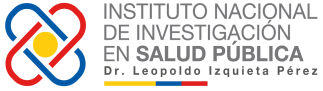 FECHA DE ENTREGAFECHA DE ENTREGADía:Día:Día:Día:Día:Día:Mes:Mes:Mes:Mes:Mes:Mes:Año:Año:Año:Año:Año:Año:Año:Año:CENTRO NACIONAL DE REFERENCIA/PLATAFORMAS:CENTRO NACIONAL DE REFERENCIA/PLATAFORMAS:CENTRO NACIONAL DE REFERENCIA/PLATAFORMAS:CENTRO NACIONAL DE REFERENCIA/PLATAFORMAS:CENTRO NACIONAL DE REFERENCIA/PLATAFORMAS:CENTRO NACIONAL DE REFERENCIA/PLATAFORMAS:CENTRO NACIONAL DE REFERENCIA/PLATAFORMAS:CENTRO NACIONAL DE REFERENCIA/PLATAFORMAS:CENTRO NACIONAL DE REFERENCIA/PLATAFORMAS:CENTRO NACIONAL DE REFERENCIA/PLATAFORMAS:CENTRO NACIONAL DE REFERENCIA/PLATAFORMAS:CENTRO NACIONAL DE REFERENCIA/PLATAFORMAS:CENTRO NACIONAL DE REFERENCIA/PLATAFORMAS:CENTRO NACIONAL DE REFERENCIA/PLATAFORMAS:CENTRO NACIONAL DE REFERENCIA/PLATAFORMAS:CENTRO NACIONAL DE REFERENCIA/PLATAFORMAS:CENTRO NACIONAL DE REFERENCIA/PLATAFORMAS:CENTRO NACIONAL DE REFERENCIA/PLATAFORMAS:CENTRO NACIONAL DE REFERENCIA/PLATAFORMAS:CENTRO NACIONAL DE REFERENCIA/PLATAFORMAS:CENTRO NACIONAL DE REFERENCIA/PLATAFORMAS:CENTRO NACIONAL DE REFERENCIA/PLATAFORMAS:NOMBRE DE REACTIVOS, MEDICAMENTOS   O MEZCLAS CONTENIDAS:    NOMBRE DE REACTIVOS, MEDICAMENTOS   O MEZCLAS CONTENIDAS:    NOMBRE DE REACTIVOS, MEDICAMENTOS   O MEZCLAS CONTENIDAS:    NOMBRE DE REACTIVOS, MEDICAMENTOS   O MEZCLAS CONTENIDAS:    NOMBRE DE REACTIVOS, MEDICAMENTOS   O MEZCLAS CONTENIDAS:    NOMBRE DE REACTIVOS, MEDICAMENTOS   O MEZCLAS CONTENIDAS:    NOMBRE DE REACTIVOS, MEDICAMENTOS   O MEZCLAS CONTENIDAS:    NOMBRE DE REACTIVOS, MEDICAMENTOS   O MEZCLAS CONTENIDAS:    NOMBRE DE REACTIVOS, MEDICAMENTOS   O MEZCLAS CONTENIDAS:    NOMBRE DE REACTIVOS, MEDICAMENTOS   O MEZCLAS CONTENIDAS:    NOMBRE DE REACTIVOS, MEDICAMENTOS   O MEZCLAS CONTENIDAS:    NOMBRE DE REACTIVOS, MEDICAMENTOS   O MEZCLAS CONTENIDAS:    NOMBRE DE REACTIVOS, MEDICAMENTOS   O MEZCLAS CONTENIDAS:    NOMBRE DE REACTIVOS, MEDICAMENTOS   O MEZCLAS CONTENIDAS:    NOMBRE DE REACTIVOS, MEDICAMENTOS   O MEZCLAS CONTENIDAS:    NOMBRE DE REACTIVOS, MEDICAMENTOS   O MEZCLAS CONTENIDAS:    NOMBRE DE REACTIVOS, MEDICAMENTOS   O MEZCLAS CONTENIDAS:    NOMBRE DE REACTIVOS, MEDICAMENTOS   O MEZCLAS CONTENIDAS:    NOMBRE DE REACTIVOS, MEDICAMENTOS   O MEZCLAS CONTENIDAS:    NOMBRE DE REACTIVOS, MEDICAMENTOS   O MEZCLAS CONTENIDAS:    NOMBRE DE REACTIVOS, MEDICAMENTOS   O MEZCLAS CONTENIDAS:    NOMBRE DE REACTIVOS, MEDICAMENTOS   O MEZCLAS CONTENIDAS:    TIPOESTADO FÍSICOESTADO FÍSICOESTADO FÍSICOESTADO FÍSICOPELIGROSIDAD. PESO TOTAL  (kg)PELIGROSIDAD. PESO TOTAL  (kg)PELIGROSIDAD. PESO TOTAL  (kg)PELIGROSIDAD. PESO TOTAL  (kg)PELIGROSIDAD. PESO TOTAL  (kg)PELIGROSIDAD. PESO TOTAL  (kg)PELIGROSIDAD. PESO TOTAL  (kg)PELIGROSIDAD. PESO TOTAL  (kg)PELIGROSIDAD. PESO TOTAL  (kg)PELIGROSIDAD. PESO TOTAL  (kg)PRESENTACIÓNPRESENTACIÓNPRESENTACIÓNPRESENTACIÓNPRESENTACIÓNPRESENTACIÓNFecha  de Venci-miento(d/m/a)TIPOLíquidoLíquidoSólidoGas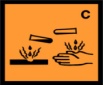 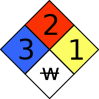 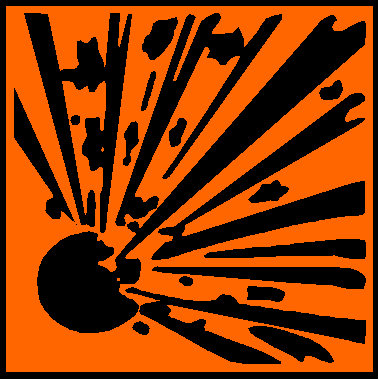 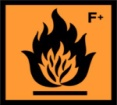 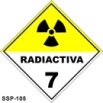 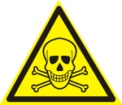 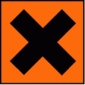 BotellaGalónGarrafaTamborCajaFundaTIPOLíquidoLíquidoSólidoGasCorrosivoReacExploExploExploInflamaRadToxicoIrritanteIrritanteBotellaGalónGarrafaTamborCajaFundaFármacos caducados Reactivos obsoletos o en desusoResiduos de una (1) sola sustanciaResiduos de mezcla de sustanciasResiduos con sustancias halogenadasResiduos con metales pesadosResiduos sin identificarObservaciones:Observaciones:Observaciones:Observaciones:Observaciones:Observaciones:Observaciones:Observaciones:Observaciones:Observaciones:Observaciones:Observaciones:Observaciones:Peso total  (kg):Peso total  (kg):Peso total  (kg):Peso total  (kg):Peso total  (kg):Peso total  (kg):Peso total  (kg):Peso total  (kg):Peso total  (kg):Nombre y firma de la persona que entrega:Nombre y firma de la persona que entrega:Nombre y firma de la persona que entrega:Nombre y firma de la persona que entrega:Nombre y firma de la persona que entrega:Nombre y firma de la persona que entrega:Nombre y firma de la persona que entrega:Nombre y firma de la persona que entrega:Nombre y firma de la persona que entrega:Nombre y firma de la persona que recibe:Nombre y firma de la persona que recibe:Nombre y firma de la persona que recibe:Nombre y firma de la persona que recibe:Nombre y firma de la persona que recibe:Nombre y firma de la persona que recibe:Nombre y firma de la persona que recibe:Nombre y firma de la persona que recibe:Nombre y firma de la persona que recibe:Nombre y firma de la persona que recibe:Nombre y firma de la persona que recibe:Nombre y firma de la persona que recibe:Nombre y firma de la persona que recibe: